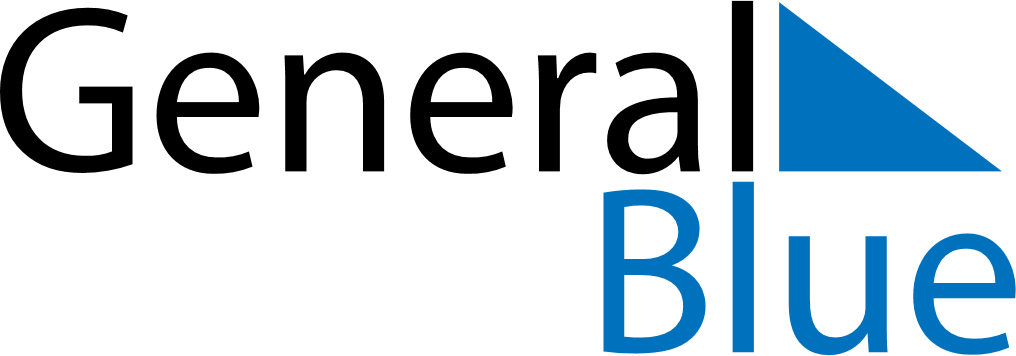 August 2029August 2029August 2029August 2029ZambiaZambiaZambiaMondayTuesdayWednesdayThursdayFridaySaturdaySaturdaySunday123445678910111112Farmers’ Day131415161718181920212223242525262728293031